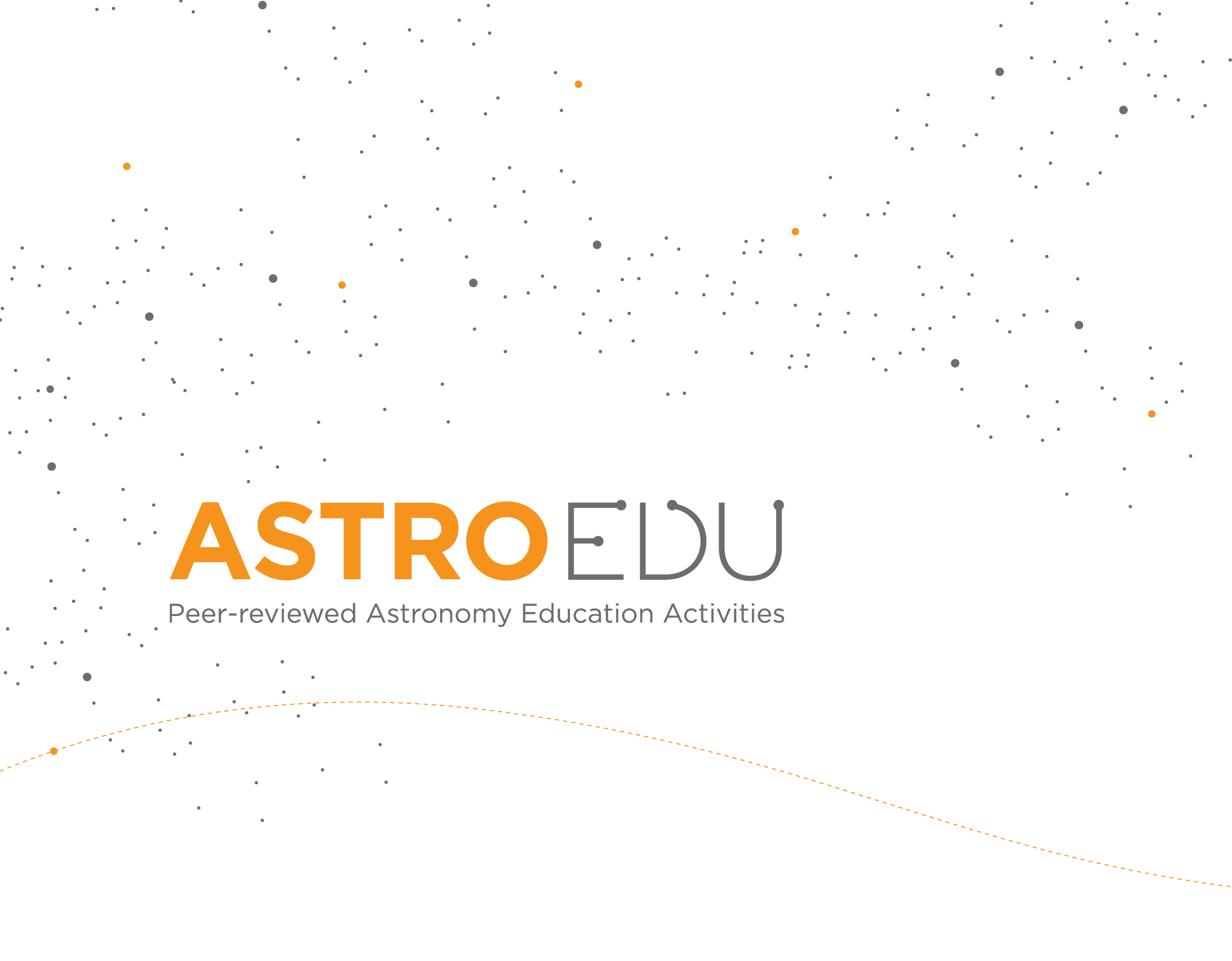 Explora el ciclo de vida de las estrellas con la actividad Una Estrella en una Caja.Edward Gomez, LCOGT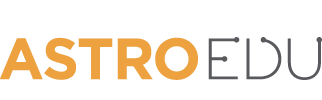 Breve Descripción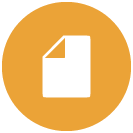 ¿Te has preguntado alguna vez qué les ocurre a las diferentes estrellas que ves en el cielo nocturno a medida que envejecen? La actividad Una estrella en una Caja te permitirá explorar el ciclo de vida de las estrellas. Mediante una animación, podrás ver cómo cambian durante su vida estrellas  con diferentes masas iniciales. Algunas estrellas viven una vida acelerada y dramática; otras, por el contrario, cambian muy poco durante billones de años. La aplicación muestra las variaciones en la masa, tamaño, brillo y temperatura para todos los estadios de su vida.                    Metas 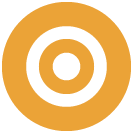 Entender las diferencias entre los ciclos estelares en función de las masas de partida.Mostrar el uso de gráficas como una herramienta para explorar diferentes aspectos físicos de un sistema complejo.                   Objetivos de aprendizaje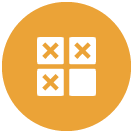 Describir la relación entre masa inicial de una estrella y la duración de su vida.Estado en el que las estrellas, por encima de una cierta masa, acaban su vida como supernova.Nombrar, de forma ordenada, las etapas principales del ciclo de vida de una estrella para diversas masas iniciales.Describir la relación entre la masa y la edad de una estrella y su posición en el diagrama de Hertzsprung-Russell.                   Evaluación 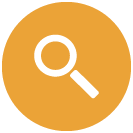 La precisión de las respuestas de los alumnos a las diferentes preguntas relacionadas con los objetivos de esta actividad, puede servir de base para la evaluación global de lo que han comprendido. Sin embargo, realizando esas mismas preguntas a los alumnos de forma individual, se puede obtener una evaluación más detallada.Pide a tus estudiantes que comenten qué cambios ocurrirían a una estrella de una masa solar a medida que el marcador se mueve por el gráfico.Pregunta a tus estudiantes por qué diferentes masas estelares iniciales dan lugar a diferentes ciclos de vida. ¿Cuáles son las principales diferencias y qué ocurre al final de la vida de esas estrellas?                   Materiales 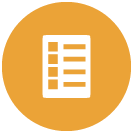 Ordenador con conexión a internet.Hojas de trabajo de Una Estrella en una Caja.                   Información Previa 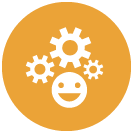 Los alumnos deberán tener una idea general de lo que es una estrella antes de comenzar la actividad.Se recomienda estar familiarizados con el concepto de "quema/fusión" del Hidrógeno y con el uso de gráficas para mostrar y analizar la información. El profesor puede usar una presentación powerpoint para explicar el ciclo de vida de las estrellas antes de comenzar la actividad (disponible en la sección "Classroom resources" de http://lcogt.net/education/starinabox).Descripción completa de la actividad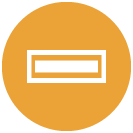 La aplicación Una Estrella en Una Caja está disponible en el enlace: http://starinabox.lco.global. Nivel Secundaria 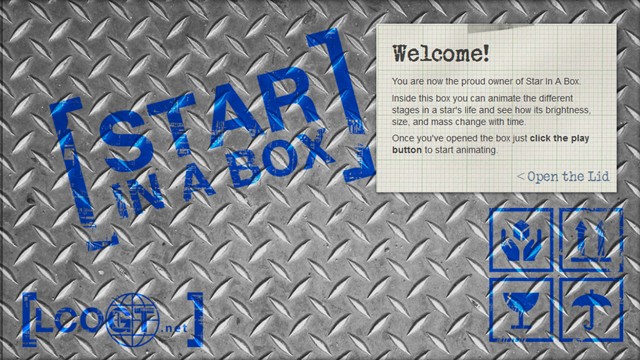 Paso1Abre la tapa de tu "Una Estrella en una Caja" (http://starinabox.lco.global).La gráfica es un diagrama de Hertzsprung-Russell en el que se representa la luminosidad de la estrella (eje vertical) frente a su temperatura (eje horizontal).Los paneles de información te permiten comparar el Sol con tu estrella. Se muestran los radios relativos, la temperatura superficial, el brillo (luminosidad) y la masa de la estrella en comparación con los valores de dichas magnitudes para el Sol.Paso 2La evolución del Sol a lo largo de su vida.Pulsa el botón de inicio (play) debajo del diagrama Hertzsprung-Russell para ver la evolución del Sol.Nombra los tres estadios de la vida del Sol mostrados en el diagrama Hertzsprung-Russell. Estado 1:Estado 2:Estado 3:Utiliza la siguiente tabla para describir los cambios que irá sufriendo el Sol entre esos estados.Etiqueta como "Crecimiento", "Decrecimiento" o "Se mantiene constante" para cada una de las cantidades en la tabla y el rango de valores que toman si sufren algún cambio. Observa la información del icono “bombilla”:¿En qué estadio de su vida el Sol brillará al máximo? ¿Qué edad tendrá el Sol entonces?   MaObserva la información del icono “termómetro”:¿En qué etapa de su vida el Sol llegará a su temperatura máxima? ¿Cuál será esa temperatura máxima?    KObserva la información del icono “reloj”:¿En qué etapa de su vida pasa el Sol la mayor parte de su tiempo?¿Cuánto tiempo dura esa etapa?       MaObserva la información del icono “masa”:¿Qué ocurre con la masa del Sol a medida que envejece?¿Qué tipo de estrella será el Sol al final de su vida? ¿Cuál es la duración total de la vida del Sol?Paso 3Usando el botón de selección “Masa”, explora la evolución de estrellas con diferentes masas iniciales.Selecciona una masa inicial diferente para tu estrella con el botón desplegable “Masa”. Del conjunto de iconos del diagrama Hertzsprung-Russell,    pulsa "inicio" para observar la evolución de esta nueva estrella.Prueba con unas cuantas masas diferentes y responde a las    siguientes preguntas.Con el diagrama de Hertzsprung-Russell:¿En qué punto de la secuencia principal empieza su vida la       estrella con menor masa?¿Y la de mayor masa?Hay tres posibles finales para la última etapa de la vida de una estrella en función de su masa inicial ¿Cuáles son?Paso 4Sigue la evolución de cinco estrellas con diferentes masas.Completa la tabla siguiente. Los datos de cada fila representan estrellas con distintas masas (¡Pista!: Puedes ayudarte con la "Tabla de Datos" que ofrece la aplicación para hallar los valores exactos de las magnitudes solicitadas)Paso 5Estudia los valores de más magnitudes para las distintas estrellas de la tabla.Compara las temperaturas:¿Para qué valor de la masa se llega a la temperatura más alta?¿En qué momento de su vida la estrella alcanza esa temperatura? Compara las luminosidades:¿Qué estrella alcanza el valor más alto de luminosidad (brillo)?  ¿Es la misma estrella que llega a la temperatura máxima? Paso 6Preguntas de respuesta múltiple. Elige la respuesta correcta.¿En qué tipo de estrella se convertirá el Sol cuando deje la Secuencia Principal? Estrella neutrones | Enana roja | Gigante roja | Supergigante roja¿Cuál es el principal factor que determina el camino que seguirá una estrella después de abandonar la Secuencia Principal? Masa | Luminosidad | Temperatura | RadioLa masa de la estrella Betelgeuse es muchísimo más grande que la del Sol. Por tanto la duración de su vida será:Mayor que la del Sol | La misma que la del Sol | Menor que la del SolEn comparación con el momento en que ingresa en la Secuencia Principal, la masa de una estrella al final de su vida será:     Más grande | La misma | Menor | Depende del tipo de estrella¿En qué etapa pasará el Sol la mayor parte de su vida?     Secuencia Principal | Gigante Roja | Enana Roja | Enana Blanca (Soluciones en: http://goo.gl/oLBg2N)Preguntas de respuesta múltiple. Elige la respuesta correcta.¿En qué tipo de estrella se convertirá el Sol cuando deje la Secuencia Principal?Estrella de neutrones | Enana roja | Gigante roja | Supergigante roja¿Cuál es el principal factor que determina el camino que seguirá una estrella después de abandonar la Secuencia Principal?Masa | Luminosidad | Temperatura | RadioLa masa de la estrella Betelgeuse es muchísimo más grande que la del Sol. Por tanto la duración de su vida será:Mayor que la del Sol | La misma que la del Sol | Menor que la del SolEn comparación con el momento en que ingresa en la Secuencia Principal, la masa de una estrella al final de su vida será:Mayor | La misma | Menor En función del tipo de estrella. ¿En qué etapa pasará el Sol la mayor parte de su vida?Secuencia Principal | Gigante roja | Enana roja(soluciones en: http://goo.gl/tlaEH1)Curriculum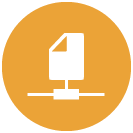                    Información Adicional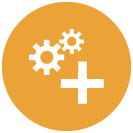 Si deseas saber más sobre evolución estelar echa un vistazo a la sección sobre el ciclo de vida de las estrellas de nuestro SpaceBook :  http://lcogt.net/book/life-cycle-starsMás información sobre el diagrama de Hertzsprung-Russell en SpaceBook http://lcogt.net/book/h-r-diagramLas preguntas del ejercicio propuesto en el libro se pueden convertir en preguntas de respuesta múltiple mediante aplicaciones como Socrative: https://itunes.apple.com/au/app/teacher-clicker-socrative/ id477620120?mt=8                      Conclusión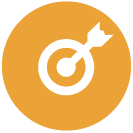 La actividad finaliza cuando los estudiantes han completado las hojas de ejercicios y el profesor ha debatido con ellos las diversas respuestas que pueden haber dado al cuestionario.Ver en http://astroedu.iau.org/a/1302 para recursos adicionales y opciones de descarga de esta actividad.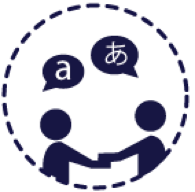 Traducido por Mariana LanzaraRevisado por Pau RamosRevisión científica por Dr. Amelia Ortiz-GilFecha de publicación: 30/11/2017Original (Inglés): http://astroedu.iau.org/en/activities/1302/star-in-a-box-high-school/El contenido de astroEDU está bajo licencia de acuerdo con el Reconocimiento 4.0 Internacional (CC BY 4.0) https://creativecommons.org/licenses/by/4.0/Esta versión en español ha sido traducida por voluntarios de la Astronomy Translation Network (Red de Traducciones de Astronomía) coordinada por el National Astronomical Observatory of Japan (Observatorio Astronómico Nacional de Japón) y la IAU Office for Astronomy Outreach (Oficina de la Unión Astronómica Internacional para la Divulgación de la Astronomía).EdadNivel educativoTiempo10 – 19Escuela Secundaria, Bachillerato30 minGrupoSupervisión de seguridadCosteEn grupoSin supervisiónBajo (<~5 EUR)LocalizaciónCompetencias básicasTipo de actividad de aprendizajeInterior (pequeño, por ejemplo una clase)Construcción de explicaciones, Comunicación de la informaciónIndagación parcialRadioLuminosidadTemperaturaMasaEstado 1 a estado 2Aumenta de     RSol a        RSol Aumenta de     LSola       LSol Aumenta de     K a       KAumenta de   MSol a.    MSol Estado 2 a estado 3Aumenta de     RSol a        RSol Aumenta de     LSola       LSol Aumenta de     K a       KAumenta de   MSol a.    MSol Masa de la estrella (MSol)Radio máximo (RSol)Luminosidad máxima (LSol)Temperatura máxima (K)Nombre del estado finalVida total (Ma)0.2162040PaísNivelMateriaExamenSecciónEspañaESOFísica y QuímicaNo procedeNo procedeEspañaBachilleratoFísica y QuímicaNo procedeNo procedeEspañaBachilleratoFísicaNo procedeNo procedeEspañaBachilleratoQuímicaNo procedeNo procede